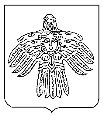 от «14» марта 2024 г.									      № 283 г. Ухта, Республика КомиО создании муниципального дорожного фонда муниципального округа «Ухта» В соответствии со статьей 179.4 Бюджетного кодекса Российской Федерации, Федеральным законом от 06.10.2003 № 131-ФЗ «Об общих принципах организации местного самоуправления в Российской Федерации», Федеральным законом от 08.11.2007 № 257-ФЗ «Об автомобильных дорогах и о дорожной деятельности в Российской Федерации и о внесении изменений в отдельные законодательные акты Российской Федерации», статьей 33 Устава муниципального округа «Ухта», Совет муниципального округа «Ухта» РЕШИЛ:1. Создать с 1 января 2024 года муниципальный дорожный фонд муниципального округа «Ухта». 2. Утвердить Порядок формирования и использования бюджетных ассигнований муниципального дорожного фонда муниципального округа «Ухта» согласно приложению к настоящему решению.3. Порядок формирования и использования бюджетных ассигнований муниципального дорожного фонда муниципального округа «Ухта» применяется к правоотношениям, возникающим при исполнении бюджета муниципального округа «Ухта» на 2024 год и плановый период 2025 и 2026 годов. 4. Признать утратившими силу следующие решения Совета МОГО «Ухта»:- от 04 сентября 2013 года № 239 «О создании Муниципального дорожного фонда муниципального образования городского округа «Ухта»;- от 17 сентября 2014 года № 316 «О внесении изменений в решение Совета МОГО «Ухта» от 04.09.2013 № 239 «О создании Муниципального дорожного фонда муниципального образования городского округа «Ухта»;- от 10 сентября 2019 года № 355 «О внесении изменений в решение Совета МОГО «Ухта» от 04.09.2013 № 239 «О создании Муниципального дорожного фонда муниципального образования городского округа «Ухта». 5. Настоящее решение вступает в силу после его официального опубликования и распространяется на правоотношения, возникшие с 1 января 2024 года.6. Контроль за исполнением настоящего решения возложить на постоянную комиссию Совета муниципального округа «Ухта» 6-го созыва по вопросам бюджета, экономической политики и предпринимательской деятельности.Приложение    к решению Совета муниципального округа «Ухта» от «14» марта 2024 г.  № 283    Порядокформирования и использования бюджетных ассигнований муниципального дорожного фонда муниципального округа «Ухта»I. Общие положения1.1.	Порядок формирования и использования бюджетных ассигнований муниципального дорожного фонда муниципального округа «Ухта» (далее – Порядок) разработан на основании пункта 5 статьи 179.4 Бюджетного кодекса Российской Федерации (далее – Бюджетный кодекс), Федерального закона от 08.11.2007 № 257-ФЗ «Об автомобильных дорогах и о дорожной деятельности в Российской Федерации и о внесении изменений в отдельные законодательные акты Российской Федерации» и определяет принципы формирования муниципального дорожного фонда муниципального округа «Ухта» и направления использования бюджетных ассигнований муниципального дорожного фонда муниципального округа «Ухта».1.2.	Муниципальный дорожный фонд муниципального округа «Ухта» (далее – дорожный фонд) – часть средств бюджета, подлежащая использованию в целях финансового обеспечения дорожной деятельности в отношении автомобильных дорог общего пользования местного значения, капитального ремонта и ремонта дворовых территорий многоквартирных домов, проездов к дворовым территориям многоквартирных домов в границах муниципального округа «Ухта».1.3.	Бюджетные ассигнования дорожного фонда имеют целевое назначение и не подлежат изъятию или расходованию на цели, не предусмотренные пунктами 1.2 и 2.2 настоящего Порядка.II. Порядок формирования дорожного фонда2.1.	Объем бюджетных ассигнований дорожного фонда утверждается решением Совета муниципального округа «Ухта» о бюджете на очередной финансовый год и плановый период (далее – Решение о бюджете) в размере не менее прогнозируемого объема доходов бюджета муниципального округа «Ухта», формируемых в соответствии с Бюджетным кодексом (далее – Доходы, формирующие дорожный фонд).Дополнительно к прогнозируемым объемам Доходов, формирующих дорожный фонд, в прогнозе учитывается объем межбюджетных трансфертов (субсидий и иных межбюджетных трансфертов), предоставляемых бюджету муниципального округа «Ухта» из бюджетов бюджетной системы Российской Федерации на финансовое обеспечение дорожной деятельности в отношении автомобильных дорог общего пользования местного значения, капитального ремонта и ремонта дворовых территорий многоквартирных домов, проездов к дворовым территориям многоквартирных домов, расположенных на территории муниципального округа «Ухта» в размере, установленном законом о Республиканском бюджете Республики Коми на очередной финансовый год с учетом уровня софинансирования расходного обязательства органов местного самоуправления.2.2.	Формирование бюджетных ассигнований дорожного фонда на очередной финансовый год и плановый период осуществляется в соответствии с нормативным правовым актом администрации муниципального округа «Ухта» (далее – Администрация) о порядке составления проекта бюджета муниципального «Ухта» на очередной финансовый год и плановый период (далее – нормативный акт) и настоящим порядком.В процессе формирования бюджета муниципального округа «Ухта» на очередной финансовый год и плановый период в порядке и сроки, установленные нормативным правовым актом, Администрация осуществляет распределение прогнозных объемов бюджетных ассигнований дорожного фонда на очередной финансовый год и плановый период по следующим направлениям расходов:а) проектирование, строительство, реконструкция автомобильных дорог общего пользования местного значения муниципального округа «Ухта» (далее - автодороги местного значения), в том числе с твердым покрытием, и искусственных дорожных сооружений (включая разработку документации по планировке территории в целях размещения автомобильных дорог, инженерные изыскания, разработку проектной документации, проведение необходимых государственных экспертиз, выкуп земельных участков и подготовку территории строительства);б) капитальный ремонт, ремонт и содержание автодорог местного значения и искусственных дорожных сооружений, а также на проектирование соответствующих работ и проведение необходимых государственных экспертиз;в) обустройство автодорог местного значения в целях повышения безопасности дорожного движения;г) обеспечение транспортной безопасности автодорог местного значения;д) оборудование и содержание ледовых переправ общего пользования местного значения;е) проведение работ по технической инвентаризации автодорог местного значения;ж) капитальный ремонт и ремонт дворовых территорий многоквартирных домов, проездов к дворовым территориям многоквартирных домов населенных пунктов;з) выполнение научно-исследовательских, опытно-конструкторских и технологических работ в области дорожного хозяйства;и) осуществление иных мероприятий в отношении автодорог местного значения, предусмотренных законодательством.III. Порядок корректировки бюджетных ассигнований дорожного фонда3.1.	Объем бюджетных ассигнований дорожного фонда, установленный на текущий финансовый год, корректируется в текущем году следующим образом:3.1.1.	В случае изменения (уточнения) прогнозов Доходов, формирующих дорожный фонд;3.1.2.	Увеличивается на величину не использованных в отчетном финансовом году бюджетных ассигнований дорожного фонда, которая равна положительной разнице между объемом бюджетных ассигнований дорожного фонда, утвержденного Решением о бюджете, и объемом бюджетных ассигнований, фактически направленных на финансовое обеспечение дорожной деятельности при исполнении бюджета муниципального округа «Ухта», утвержденного Решением о бюджете, в отчетном финансовом году (по подразделу «Дорожное хозяйство (дорожные фонды)» раздела «Национальная экономика») в соответствии с данными Федерального казначейства (форма 0503317) за исключением расходов, не относимым к расходам за счет ассигнований дорожного фонда.Указанная величина не использованных в отчетном финансовом году бюджетных ассигнований дорожного фонда определяется Финансовым управлением администрации муниципального округа «Ухта» (далее – Финансовое управление) в срок до 1 марта текущего года.3.1.3.	Увеличивается на величину подтвержденных в установленном порядке остатков лимитов бюджетных обязательств на предоставление бюджету муниципального округа «Ухта» межбюджетных трансфертов на финансовое обеспечение дорожной деятельности, не использованных в отчетном году, подтвержденных к использованию в текущем финансовом году.3.1.4.	Увеличивается на положительную разницу между фактически поступившим в отчетном (прошедшем) финансовом году объемом Доходов, формирующих дорожный фонд, в соответствии с данными Федерального казначейства (форма 0503317) и прогнозировавшимся объемом Доходов, формирующих дорожный фонд, на отчетный (прошедший) финансовый год.Корректировка объема бюджетных ассигнований дорожного фонда должна быть осуществлена в текущем году на указанную разницу и (или) в очередном финансовом году в соответствии с требованиями Бюджетного кодекса.3.1.5. 	Может быть уменьшен на отрицательную разницу между фактически поступившим в отчетном (прошедшем) финансовом году объемом Доходов, формирующих дорожный фонд, в соответствии с данными Федерального казначейства (форма 0503317) и прогнозировавшимся объемом Доходов, формирующих дорожный фонд, на отчетный (прошедший) финансовый год. 3.2.	Объем бюджетных ассигнований дорожного фонда подлежит корректировке в очередном финансовом году на разницу между фактически поступившим в отчетном финансовом году и прогнозировавшимся при его формировании объемом Доходов, формирующих дорожный фонд, установленных пунктом 2.1 настоящего Порядка, путем внесения в установленном порядке изменений в сводную бюджетную роспись бюджета муниципального округа «Ухта» с последующим внесением изменений в решение Совета муниципального округа «Ухта» о бюджете муниципального округа «Ухта» на очередной финансовый год и плановый период.3.3.	Объем бюджетных ассигнований дорожного фонда подлежит увеличению в текущем финансовом году путем внесения в установленном порядке изменений в сводную бюджетную роспись бюджета муниципального округа «Ухта» с последующим внесением изменений в решение Совета муниципального округа «Ухта» о бюджете муниципального округа «Ухта» на очередной финансовый год и плановый период, на суммы:- платы за пользование на платной основе парковками (парковочными местами), расположенными на автомобильных дорогах общего пользования местного значения, относящимися к собственности муниципального округа «Ухта»;- денежных средств от уплаты неустоек (штрафов, пеней) в связи с нарушением исполнителем (подрядчиком) условий муниципального контракта (договоров), финансируемых за счет средств дорожного фонда;- поступлений сумм обеспечения обязательств, полученных при неисполнении или ненадлежащем исполнении подрядчиком (исполнителем) обязательств, предусмотренных муниципальными контрактами (договорами) на выполнение работ, оказание услуг за счет средств дорожного фонда;- денежных средств, внесенных участником конкурса или аукциона, проводимых в целях заключения муниципального контракта, финансируемого за счет средств дорожного фонда, в качестве обеспечения заявки на участие в таком конкурсе или аукционе в случае уклонения участника конкурса или аукциона от заключения такого контракта и в иных случаях, установленных законодательством Российской Федерации;- компенсации затрат бюджета муниципального округа «Ухта» в отношении автомобильных дорог общего пользования местного значения;- безвозмездных поступлений от физических и юридических лиц на финансовое обеспечение дорожной деятельности, в том числе добровольных пожертвований, на финансовое обеспечение по направлениям расходов в соответствии с п. 2.2 настоящего Порядка на основании договора между МУ «Управление жилищно-коммунального хозяйства» и физическим или юридическим лицом.IV. Порядок использования средств дорожного фонда4.1.	Использование бюджетных ассигнований дорожного фонда осуществляется в соответствии с законодательством по направлениям расходов, указанным в пункте 2.2 настоящего Порядка.4.2.	Бюджетные ассигнования дорожного фонда, не использованные в текущем финансовом году, направляются на увеличение бюджетных ассигнований дорожного фонда в очередном финансовом году путем внесения в установленном порядке изменений в сводную бюджетную роспись бюджета муниципального округа «Ухта».4.3.	Финансирование расходов дорожного фонда осуществляется в соответствии со сводной бюджетной росписью бюджета муниципального округа «Ухта» в пределах доведенных лимитов бюджетных обязательств и показателей кассового плана бюджета муниципального округа «Ухта».V. Отчетность и контроль за формированием и использованием средств дорожного фонда5.1.	Контроль за формированием бюджетных ассигнований дорожного фонда осуществляется Финансовым управлением.5.2.	Контроль за использованием бюджетных ассигнований дорожного фонда осуществляется органом, являющимся главным распорядителем дорожного фонда в соответствии с бюджетной росписью главного распорядителя.Главный распорядитель дорожного фонда ежеквартально направляет отчет о расходовании бюджетных ассигнований муниципального дорожного фонда в Финансовое управление в соответствии с муниципальным правовым актом Администрации.Советмуниципального округа «Ухта»Республики КомиКоми Республикаса «Ухта» муниципальнöй кытшлӧн Сöвет РЕШЕНИЕ КЫВКӦРТӦД27-е (очередное) заседание 6-го созываРЕШЕНИЕ КЫВКӦРТӦД27-е (очередное) заседание 6-го созываРЕШЕНИЕ КЫВКӦРТӦД27-е (очередное) заседание 6-го созываГлава муниципального округа «Ухта» Республики Коми – руководитель администрацииМ.Н. ОсмановПредседатель Совета муниципального округа  «Ухта»А.В. Анисимов